Załącznik nr 1 do zarządzenia nr 14/XV R/2015 Rektora Uniwersytetu Medycznego we Wrocławiu z dnia 27 lutego 2015 r.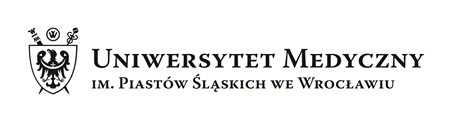 OPIS STANOWISKAWymagania kwalifikacyjne:___________________________				_________________________________Data i podpis pracownika 					Data, pieczęć i podpis Rektora/KanclerzaIMIĘ I NAZWISKOWydział/PionJednostka organizacyjna/SekcjaNazwa stanowiskaStanowisko do sprawPodlega:Zastępuje:Jest zastępowany przez:Liczba podległych pracownikówCEL STANOWISKAGŁÓWNE ZADANIA I OBOWIĄZKIZAKRES ODPOWIEDZIALNOŚCIZAKRES UPRAWNIEŃ i DECYZJIWSPÓŁPRACAWewnętrznaa/ Dział Kosztów,b/ Dział Zaopatrzenia,c/ Dział Płac,d/ Dział Aparatury,e/ Dział Spraw Pracowniczych,f/ Radca Prawny- Zewnętrzna- WARUNKI PRACYWYKSZTAŁCENIEWYKSZTAŁCENIENiezbędne:Pożądane:DOŚWIADCZENIEDOŚWIADCZENIENiezbędne:Pożądane:UPRAWNIENIA ZAWODOWEUPRAWNIENIA ZAWODOWENiezbędne:Pożądane:WIEDZA I UMIEJĘTNOŚCI ZAWODOWEWIEDZA I UMIEJĘTNOŚCI ZAWODOWENiezbędne:Pożądane:ZNAJOMOŚĆ JĘZYKÓW OBCYCHZNAJOMOŚĆ JĘZYKÓW OBCYCHJęzyk obcy:Poziom:Opis sporządziłData aktualizacjiPodpis kierownika jednostki